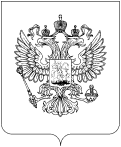 Уважаемый Арсен Исаевич!Ваше обращение (вх. № 7315/59 от 02.09.2015) о разъяснении необходимости регистрации в качестве оператора персональных данных, поступившее в Управление Роскомнадзора по Пермскому краю (далее – Управление), рассмотрено в пределах компетенции.В соответствии с требованиями п. 2 Положения об Управлении Роскомнадзора по Пермскому краю, утверждённого приказом Федеральной службы по надзору в сфере связи, информационных технологий и массовых коммуникаций от 26.12.2012 № 1403 (далее – Положение), Управление осуществляет функции по контролю и надзору, в том числе за соответствием обработки персональных данных требованиям законодательства Российской Федерации в области персональных данных.На основании п. 8.9 Положения Управление с целью реализации полномочий имеет право давать юридическим и физическим лицам разъяснения по вопросам, отнесенным к компетенции Управления.По определению ст. 3 ФЗ Федерального закона от 27.07.2006 № 152-ФЗ «О персональных данных» (далее – ФЗ «О персональных данных»):- персональные данные - любая информация, относящаяся к прямо или косвенно определенному или определяемому физическому лицу (субъекту персональных данных); - оператор - государственный орган, муниципальный орган, юридическое или физическое лицо, самостоятельно или совместно с другими лицами организующие и (или) осуществляющие обработку персональных данных, а также определяющие цели обработки персональных данных, состав персональных данных, подлежащих обработке, действия (операции), совершаемые с персональными данными.Сообщаю, что к персональным данным можно отнести широкий круг информации, соответственно, отсутствует однозначное понимание того, в каких случаях собираемые и обрабатываемые данные будут относиться к персональным, а в каких – нет.Вместе с тем, сведения (логин, пароль, e-mail), необходимые для регистрации нового пользователя на Вашем сайте, без дополнительных сведений о пользователе нельзя отнести к определенному или определяемому физическому лицу (субъекту персональных данных).Таким образом, в соответствии с ч. 2 ст. 22 ФЗ «О персональных данных» Вы, как оператор, вправе осуществлять обработку персональных данных (логин, пароль, e-mail) без уведомления уполномоченного органа.Исполнитель:  Тел.: РОСКОМНАДЗОРУПРАВЛЕНИЕ ФЕДЕРАЛЬНОЙ СЛУЖБЫ ПО НАДЗОРУ В СФЕРЕ СВЯЗИ, ИНФОРМАЦИОННЫХ ТЕХНОЛОГИЙ И МАССОВЫХ КОММУНИКАЦИЙПО ПЕРМСКОМУ КРАЮ(Управление Роскомнадзорапо Пермскому краю)Ленина ул., д. 68, г. Пермь, 614096;Справочная: (342) 236 16 33; Факс: (342) 236 26 49                                   rsockanc59@rkn.gov.ru № На №   от Боровинскому А.И.e-mail: borovinskiy@yandex.ru